ALBERGO RISTORANTE MAGGIORINA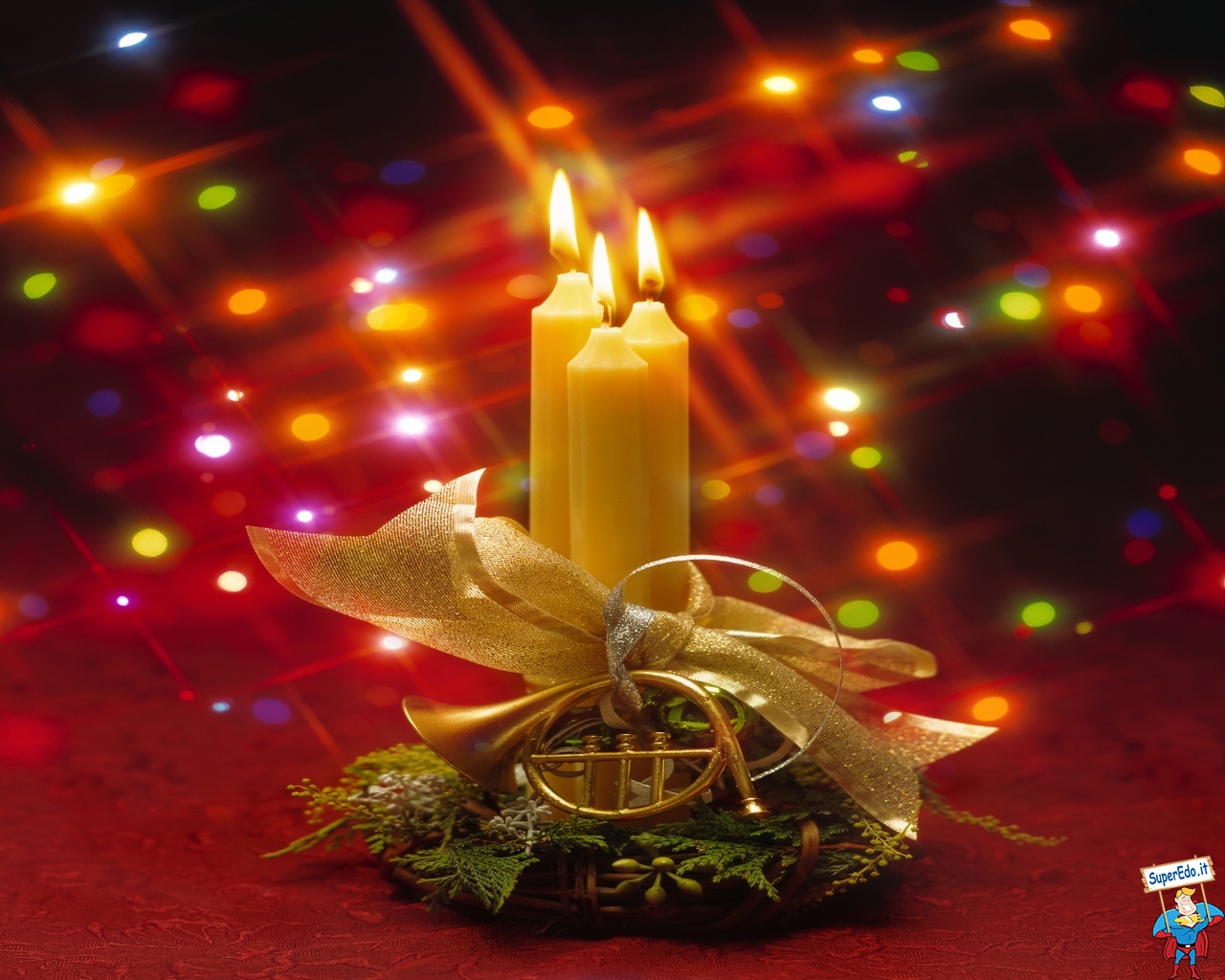 PRANZO DI NATALE 2017Antipasti: ANTIPASTO DELLA CASA CON PICCOLE SFIZIOSERIEPrimi piatti: DOPPIO CONSOMMÈ CON GNOCCHETTI ALLO SPECKRISOTTO SELEZIONE CARNAROLI MANTECATO AL TRENTO DOC E MELAGRANO
CRESPELLE ALLA RICOTTA E SPINACISecondi piatti di pesce: RICCIOLI DI LAVARELLO CON VERDURINE AL VAPORESORBETTO AL LIMONESecondi piatti di carne: TAGLIATA DI MANZO SU LETTO DI INSALATINA CON PATATE AL ROSMARINODessert: FANTASIA DI NATALE CON FLÛTE DI SPUMANTE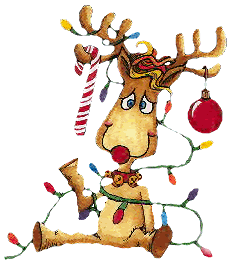  Vini tipici ,acqua e caffèTutto a € 37,00 per persona omaggio a tutti i partecipantiBambini fino ai 10 anni : metà prezzo!!! Oppure menù dedicato ai bambini: Lasagne e cotoletta con patatine a € 15,00 PRENOTA  AL 0464591029 !